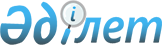 О внесении изменений в постановление Правительства Республики Казахстан от 15 июня 2009 года № 906 "Об утверждении Правил определения лимита правительственного долга и долга местного исполнительного органа, лимитов предоставления государственных гарантий и поручительств государства"
					
			Утративший силу
			
			
		
					Постановление Правительства Республики Казахстан от 17 марта 2023 года № 227. Утратило силу постановлением Правительства Республики Казахстан от 21 июня 2023 года № 492.
      Сноска. Утратило силу постановлением Правительства РК от 21.06.2023 № 492 (вводится в действие по истечении десяти календарных дней после дня его первого официального опубликования).
      Правительство Республики Казахстан ПОСТАНОВЛЯЕТ:
      1. Внести в постановление Правительства Республики Казахстан от 15 июня 2009 года № 906 "Об утверждении Правил определения лимита правительственного долга и долга местного исполнительного органа, лимитов предоставления государственных гарантий и поручительств государства" следующие изменения:
      в заголовок вносится изменение на казахском языке, текст на русском языке не меняется;
      преамбулу изложить в следующей редакции:
      "В соответствии с подпунктом 2) пункта 1 статьи 203 Бюджетного кодекса Республики Казахстан Правительство Республики Казахстан ПОСТАНОВЛЯЕТ:";
      в пункт 1 вносится изменение на казахском языке, текст на русском языке не меняется;
      в Правилах определения лимита правительственного долга и долга местного исполнительного органа, лимитов предоставления государственных гарантий и поручительств государства, утвержденных указанным постановлением:
      в заголовок вносится изменение на казахском языке, текст на русском языке не меняется;
      пункт 1 изложить в следующей редакции:
      "1. Настоящие Правила определения лимита правительственного долга и долга местного исполнительного органа, лимитов предоставления государственных гарантий и поручительств государства (далее – Правила) разработаны в соответствии с Бюджетным кодексом Республики Казахстан (далее – Бюджетный кодекс) и определяют порядок определения лимита правительственного долга и долга местного исполнительного органа, лимитов предоставления государственных гарантий и поручительств государства.";
      в пункт 3 вносится изменение на казахском языке, текст на русском языке не меняется;
      пункт 4 изложить в следующей редакции:
      "4. Объем расходов на погашение и обслуживание долга местного исполнительного органа не должен превышать размера, равного десяти процентам от суммы собственных доходов местного бюджета и трансфертов общего характера на соответствующий финансовый год.";
      пункт 6 исключить;
      пункты 7, 8 и 8-1 изложить в следующей редакции:
      "7. При осуществлении заимствования местными исполнительными органами областей, городов республиканского значения, столицы в виде получения бюджетных кредитов из республиканского бюджета и выпуска местными исполнительными органами городов республиканского значения, столицы государственных ценных бумаг для обращения на внутреннем рынке для финансирования дефицита бюджета города республиканского значения, столицы, в виде выпуска местными исполнительными органами областей, городов республиканского значения, столицы государственных ценных бумаг для обращения на внутреннем рынке для финансирования строительства жилья в рамках реализации государственных программ, концепций развития отрасли (сферы), национальных проектов, финансирования в установленном порядке отдельных мероприятий по содействию занятости, в виде выпуска местным исполнительным органом города республиканского значения с особым статусом, определенным Законом Республики Казахстан "Об особом статусе города Алматы", государственных ценных бумаг в национальной валюте для обращения на площадке Международного финансового центра "Астана", а также заимствования у международных финансовых организаций в национальной валюте для финансирования "зеленых" проектов в рамках реализации целей устойчивого развития лимит долга формируется с учетом:
      1) суммы собственных доходов местного бюджета и трансфертов общего характера;
      2) возможности самостоятельно обслуживать и погашать свои долги в планируемом финансовом году.
      8. Центральный уполномоченный орган по государственному планированию по согласованию с центральным уполномоченным органом по исполнению бюджета устанавливает лимит долга местных исполнительных органов областей, городов республиканского значения, столицы на планируемый финансовый год по формулам согласно приложению 2 к настоящим Правилам в срок до 15 декабря года, предшествующего планируемому.
      8-1. Уточнение лимита долга местных исполнительных органов производится в случае изменения бюджетных параметров при уточнении республиканского бюджета в течение соответствующего финансового года.".
      в пункт 10 вносится изменение на казахском языке, текст на русском языке не меняется;
      в приложение 1 вносится изменение на казахском языке, текст на русском языке не меняется;
      приложение 2 изложить в новой редакции согласно приложению к настоящему постановлению;
      в приложение 3 вносится изменение на казахском языке, текст на русском языке не меняется.
      2. Настоящее постановление вводится в действие по истечении десяти календарных дней после дня его первого официального опубликования. Формулы определения лимитов долга местных исполнительных органов
      1. Лимит долга местных исполнительных органов областей, городов республиканского значения, столицы на планируемый период определяется согласно следующей формуле:
      Lslg = Dlg + RtogchLg * k – Plg, где
      Lslg – лимит долга местного исполнительного органа области, города республиканского значения, столицы в планируемом финансовом году;
      Dlg – долг местного исполнительного органа области, города республиканского значения, столицы на начало планируемого финансового года.
      При этом в случае уточнения бюджетных параметров в течение соответствующего финансового года под Dlg применяется фактический объем долга местного исполнительного органа на конец года, предшествующего планируемому финансовому году;
      RtogchLg – прогнозные данные центрального уполномоченного органа по государственному планированию по сумме собственных доходов местного бюджета и трансфертов общего характера в планируемом финансовом году.
      При этом в случае уточнения бюджетных параметров в течение соответствующего финансового года учитываются утвержденные данные трансфертов общего характера;
      k – поправочный коэффициент для местного исполнительного органа области, города республиканского значения, столицы 0,1;
      Plg – объем средств местного исполнительного органа области, города республиканского значения, столицы, направляемых на погашение долга в планируемом финансовом году.
      2. Определяемый лимит долга должен соответствовать следующему требованию:
      В2 ≤ RtogchLg * к, где
      B2 – прогнозные данные центрального уполномоченного органа по исполнению бюджета по планируемым объемам затрат на погашение и обслуживание долга соответствующего местного исполнительного органа в планируемом финансовом году.
					© 2012. РГП на ПХВ «Институт законодательства и правовой информации Республики Казахстан» Министерства юстиции Республики Казахстан
				
      Премьер-МинистрРеспублики Казахстан 

А. Смаилов
Приложение
к постановлению Правительства
Республики Казахстан
от 17 марта 2023 года № 227Приложение 2
к Правилам определения лимита
правительственного долга и
долга местного исполнительного
органа, лимитов предоставления
государственных гарантий и
поручительств государства